Ассортиментная ведомость растений:№НаименованиеКол-воИзображение1Лаванда узколистная Провэнс18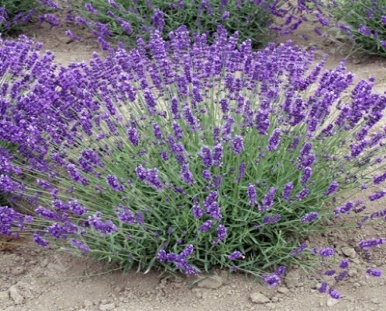 2Гортензия древовидная Анабель12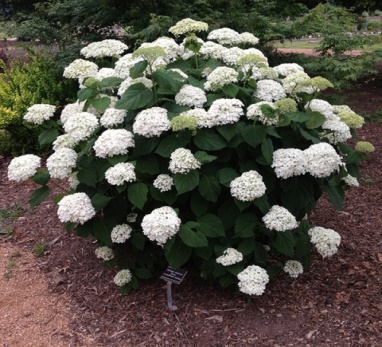 3Роза Балтик (флоибунда)7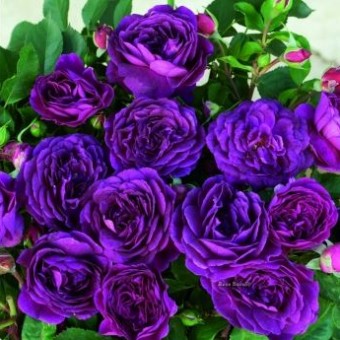 4Овсянница сизая Голубая16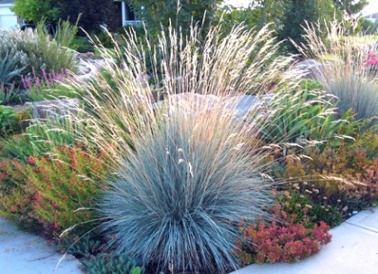 5Клематис Варшавская ночь2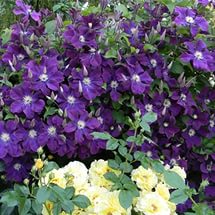 6Драцена Магента2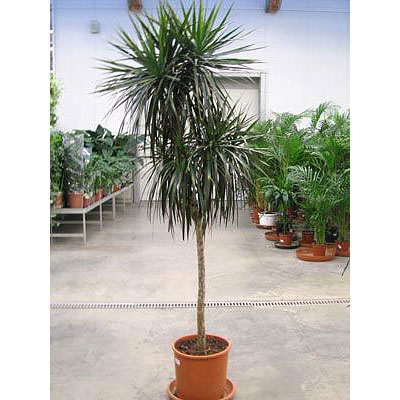 7Петуния суперкаскадная белая2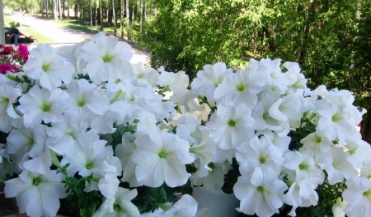 8Орхидея (фаленопсис) 2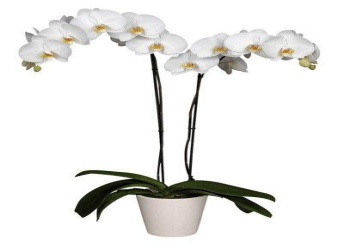 